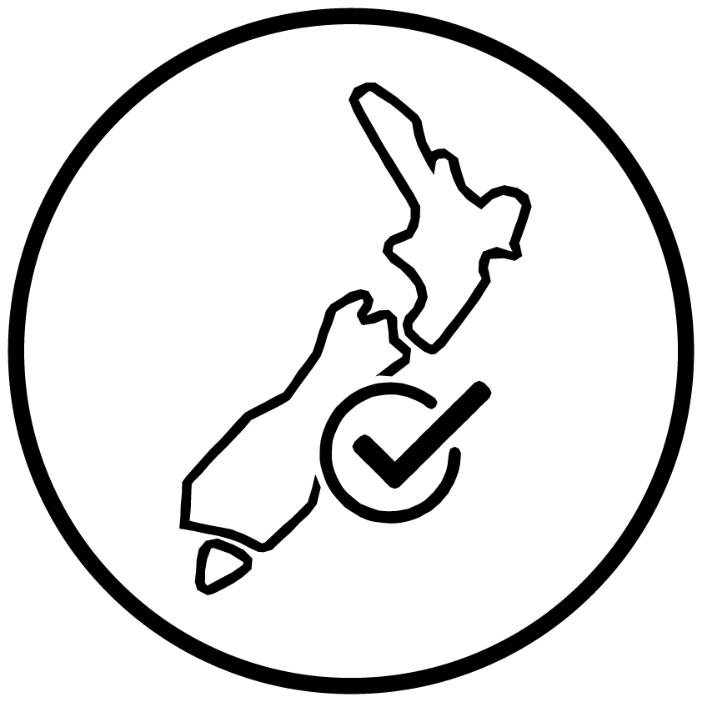 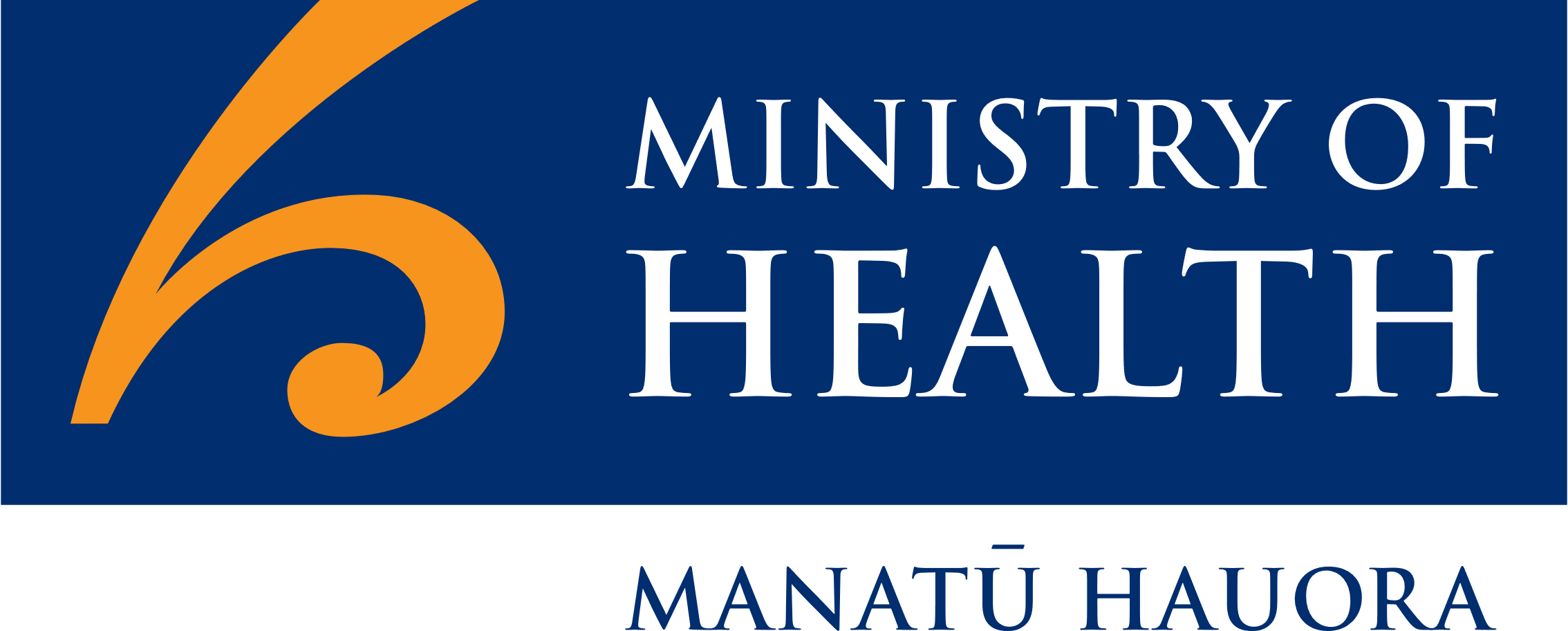 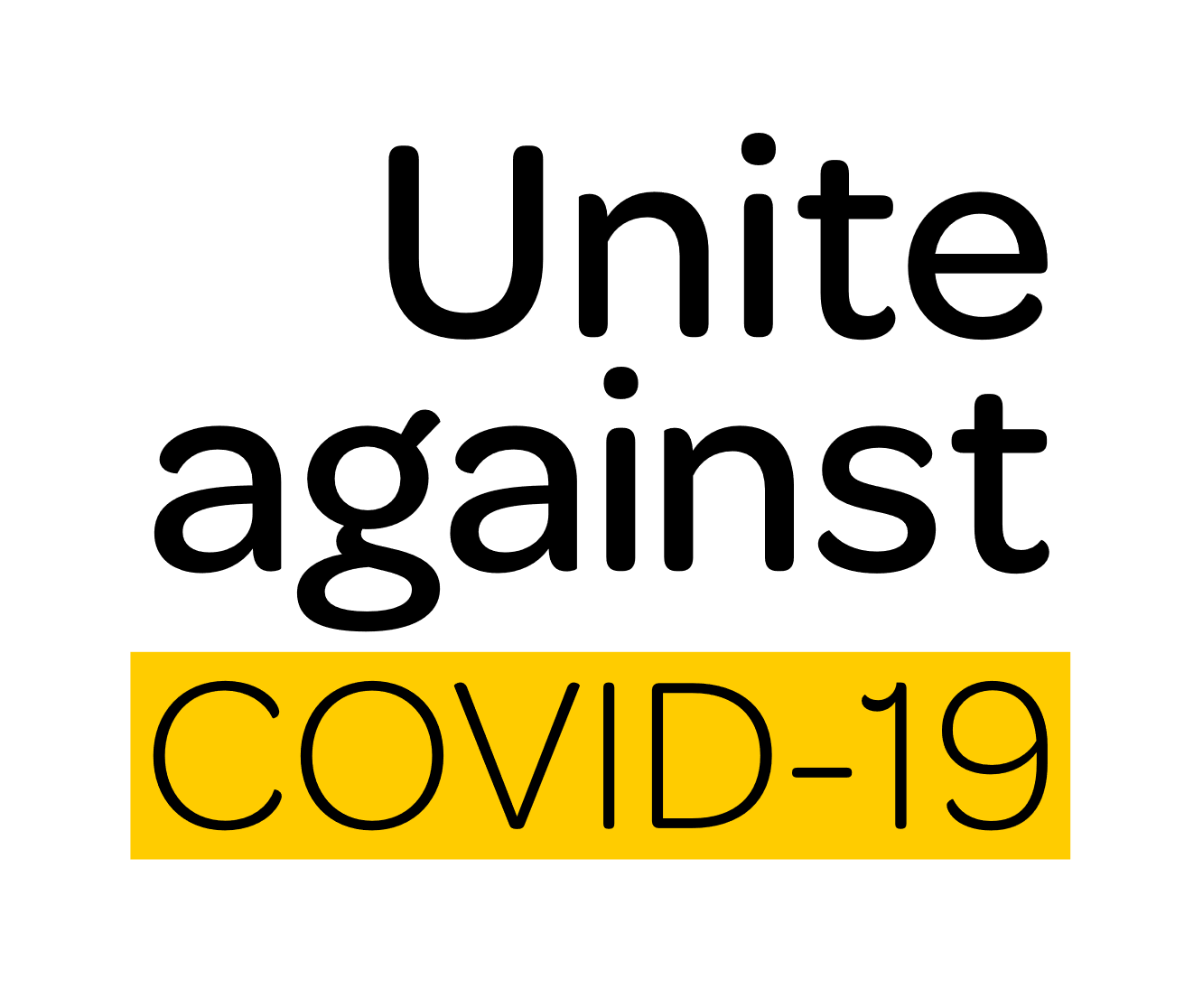 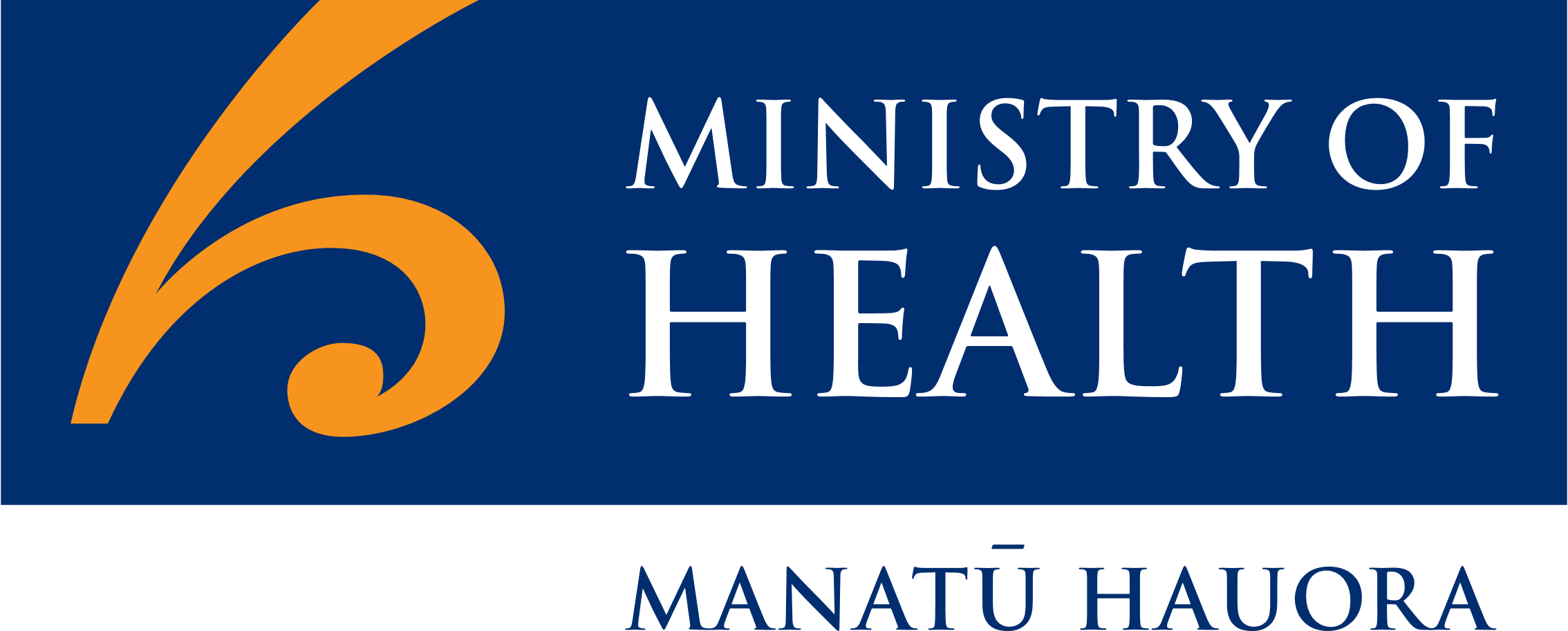 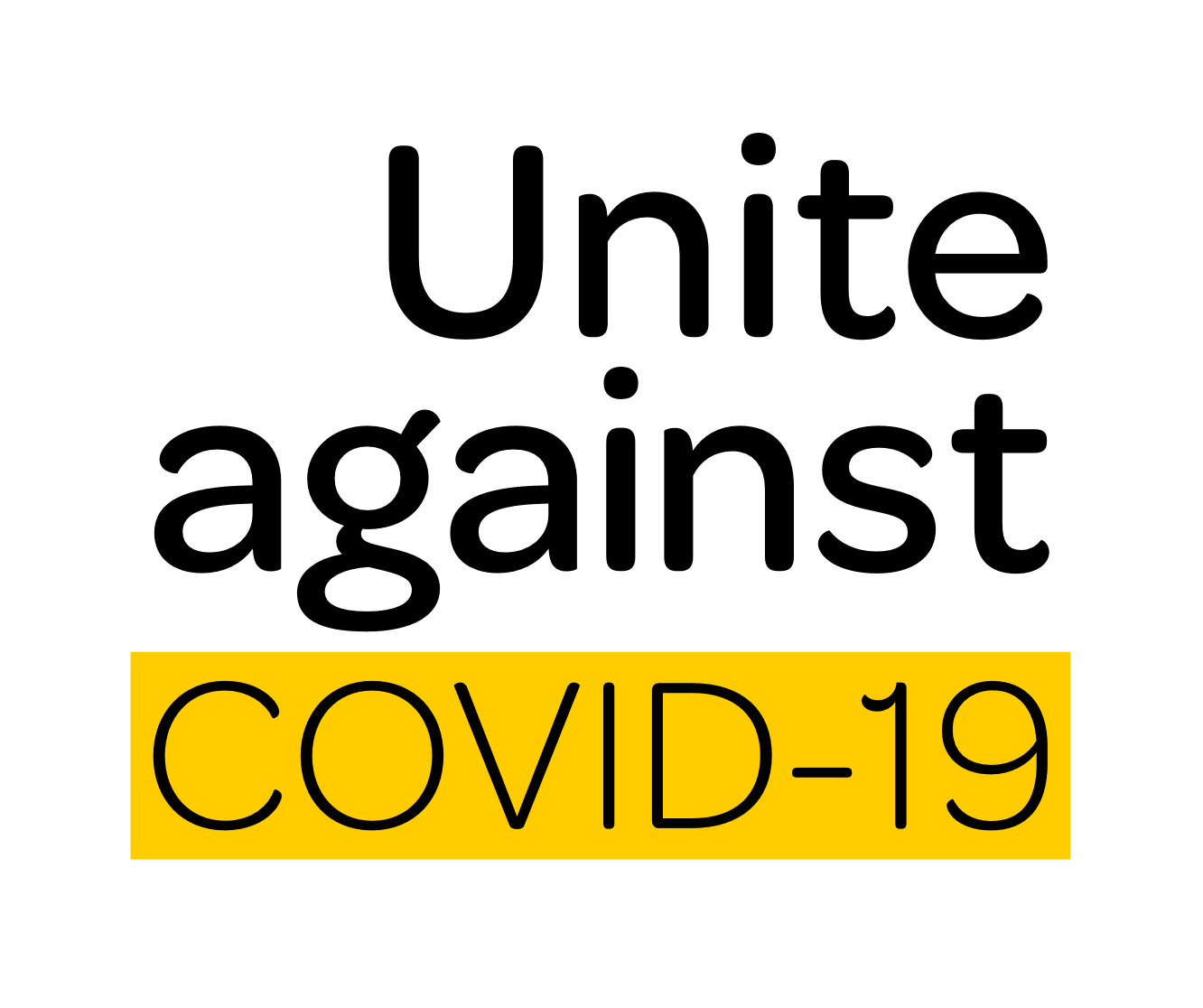 Document controlNote: This document is regularly updated. For the most up-to-date version, please visit the Ministry of Health (MoH) websiteContentsPrimary Care Onboarding Guide	1Section 1: Introduction	4Timeframes and DHB engagement	4Clinical leadership and vaccination sites	4Equity	5Section 2: The onboarding journey	6Step one – site setup	7Step two – clinical considerations	8Step three – workforce training and onboarding	9Step four – invitations and bookings	10Step five – inventory, forecasting, vaccine ordering	11Step six – vaccination	12Step seven – payments and invoicing	13Step eight – payments and invoicing – PPD	14Step nine – reporting and monitoring	15Section 3: Questions and feedback	16Updates	16Feedback and questions	16Section 4: Glossary	17Glossary of terms	17Abbreviations	17References	18Section 1:
IntroductionPrimary Care providers are a critical component of the New Zealand COVID-19 vaccination rollout.This Onboarding Guide is for primary care providers who have been commissioned by their local DHB or primary health organisation (PHO). The guidance provided assumes an agreement between the primary care provider and DHB/PHO is signed, and the proposed vaccination site is appropriately accredited.This Onboarding Guide references and should be read in conjunction with:COVID-19 Vaccine Operating GuidelinesBioNTech/Pfizer COVID-19 Vaccine and Immunisation Programme Planning Blueprint: Planning blueprint: Workplace sitesThe Immunisation Handbook 2020New Zealand COVID-19 Immunisation Programme Service StandardsProfessional body clinical and quality standards (including RNZCGP, RNZCUC, 
PSNZ, CNNZ)Timeframes and DHB engagementThe starting point for establishing vaccination sites is a formal commissioning agreement with your local DHB. The onboarding process follows, providing guidance on clinical, workforce, technology, and logistics considerations. Timeframes for DHB or PHO preparations can vary. Formal DHB sign-off is required prior to engaging with the Ministry of Health (the Ministry). Please allow ten (10) working days to process the relevant technology, payment, and logistics after submitting your initial site information. Clinical leadership and vaccination sitesBecoming a COVID-19 vaccination site can be complex, involving engagement with both your local DHB and/or PHO and the Ministry. To ensure patient safety, vaccination sites will need an appointed clinical site lead to navigate the onboarding process.  Clinical site leads are accountable for meeting clinical safety and quality standards at their site, as well as supporting planning, clinical governance, quality, and safety management processes. EquityVaccination sites should be accessible to all members of your community and provide for equitable outcomes for Māori, Pacific, other ethnic communities, and people with disability. Take reasonable steps to improve access and reduce potential inequalities, such as:incorporating Te Tiriti O Waitangi considerations into your site setup and workforce (such as karakia, engaging with local Iwi, Hapū and whānau)site and location considerations for Māori and Pacific (such as accessibility, location, language)ensuring access for people with disability. Visit the Ministry of Health for more information on venue accessibilityensuring staff are educated in disability equity issues and know how to employ a rights-based approach. A 30-minute eLearning is available through the Ministry of Health LearnOnline websiteSection 2:
The onboarding journeyOnboarding steps 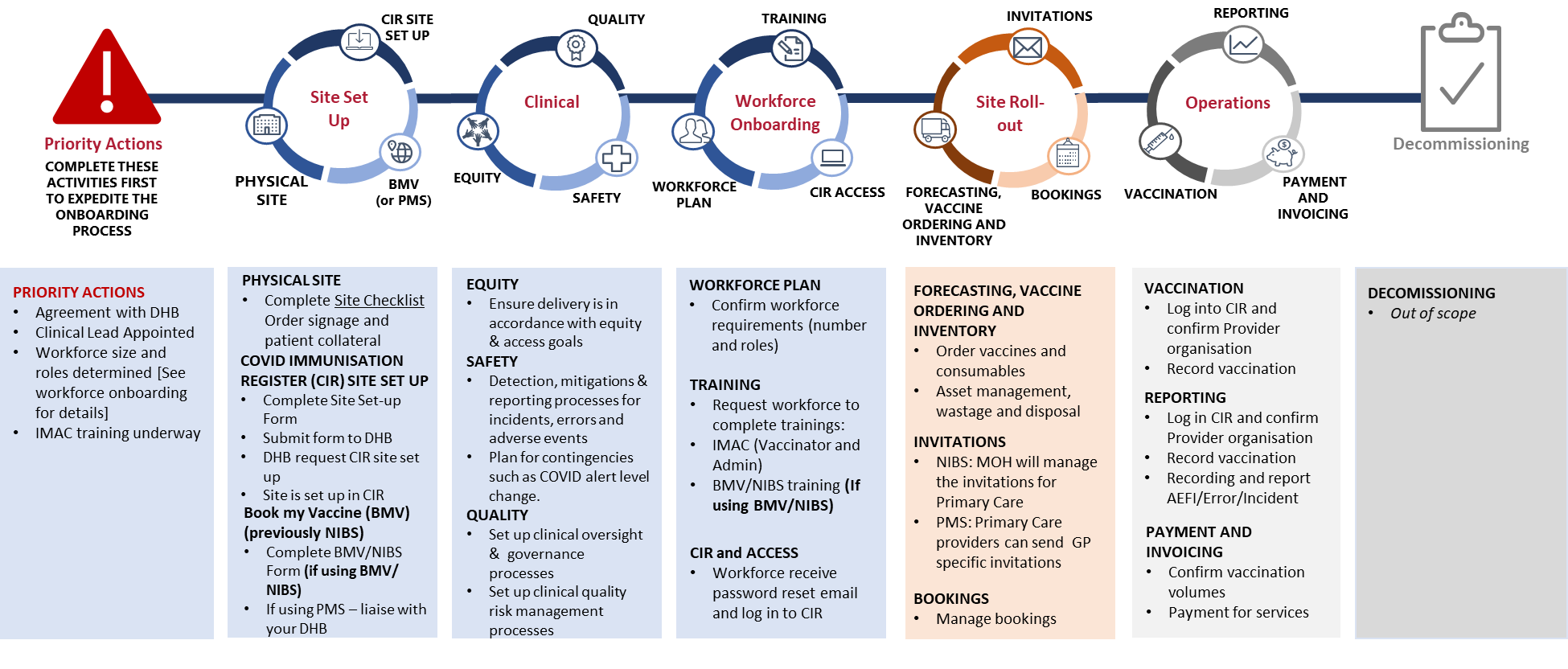 Step one – site setup Step two – clinical considerations Step three – workforce training and onboardingStep four – invitations and bookingsStep five – inventory, forecasting, vaccine orderingStep six – vaccination Step seven – payments and invoicing Step eight – payments and invoicing – Price Per Dose (PPD)Step nine – reporting and monitoringSection 3:
Questions and feedbackUpdatesThis document will be updated regularly to reflect changes in policy and guidance, new technology functionality, and feedback from primary care providers. Future iterations will be available on the Ministry of Health website under COVID-19 - information for health professionals. Feedback and questionsWe welcome feedback and questions on the use of this onboarding guide.  Please submit your questions and feedback to Onboarding@Health.govt.nz, where we will confirm receipt within 24 hours. If you have questions specific to a component of onboarding, please refer to the contact list below.Section 4:
Glossary Glossary of termsAbbreviationsReferencesMinistry of Health. 2021. Operating Guidelines for DHBs & Providers. Wellington: 
Ministry of HealthMinistry of Health. 2021. BioNTech/Pfizer COVID-19 Vaccine and Immunisation Programme. Wellington: Ministry of HealthMinistry of Health. 2020. Immunisation Handbook. Wellington: Ministry of Health.Ministry of Health. 2021. New Zealand COVID-19 Immunisation Programme Service Standards. Wellington: Ministry of HealthRevision historyDateDetails1.019 July 20212.13 August 2021Updates to logistics guidanceStepsSupporting documentsWhere to get helpChecklist1	Complete the COVID-19 Immunisation Register (CIR) site setup formSend to COVID-19.logistics@health.govt.nz
[with Ministry of Health regional account manager cc’d]Site setup formSite setup form (Operating Guidelines - Appendix B) –
 Or contact your [Insert DHB operations lead contact]Site setup[Insert DHB/PHO operations lead contact][Insert Ministry of Health regional account manager contact]Site setup form completedSite setup form submitted for sign-off by DHB CE2	Complete national immunisation booking system (NIBS) form (if using)Send to [DHB/PHO operations lead]NIBS form (if using) – contact your [Insert DHB operations lead contact] to request the formCOVID-19 Vaccine Immunisation Programme Service StandardsTechnology
Ministry of Health CVIP helpdesk0800 223 987 (daily 8am-6pm)
help@c-19imms.min.health.nzFor other technology queries such as browsers, internet, hardware, please contact your IT providerNIBS setup form completed 
(if using)3	Order site collateralSubmit order for signage and patient collateral to [DHB communications lead]Operating Guidelines – Ordering Site Collateral[Insert DHB communications lead contact]Site collateral ordered4	Complete site checklistSite checklistSite checklist (Operating Guidelines – Appendix A)[Insert DHB/PHO operations lead contact]Primary Care planner sessions (3-4pm Monday-Friday, 5.30-6.30pm Tuesdays and Thursdays)Site checklist completedStepsSupporting documentsWhere to get helpChecklist1	Confirm clinical oversight, governance, and quality processes at siteHQSC Clinical Governance Advice Operating Guidelines - Clinical LeadershipVaccine Planning BlueprintCOVID-19 Vaccine Immunisation Programme Service Standards[Insert DHB/PHO clinical lead]Local PHOFor detailed guidance, refer to your professional body for example RNZCGP foundation standardsClinical governance processes and frameworks in place for site, communicated to teams2	Confirm clinical safety and incident management processesHQSC SAC Rating and Triage ToolVaccine Planning BlueprintIncident Process Steps (Operating Guidelines)Detection, mitigations, and reporting processes in place for incidents, errors, and adverse events3	Determine site equity considerations and planDisability planning and accessibility
at Ministry of Health websiteDisability eLearning LearnOnline[Insert DHB/PHO operations lead contact]Equity challenges identified, mitigations in placeStepsSupporting documentsWhere to get helpChecklist1	Determine workforce requirements (numbers and types of roles)Operating Guidelines – Preparing the Vaccination Site Workforce Primary Care planner sessions (3-4pm Monday-Friday, 5.30-6.30pm Tuesdays and Thursdays)Local PHOAssigned workforce to clinical and 
non-clinical functions required at vaccination site2	Send IMAC link to complete relevant training:Once your DHB workforce lead receives notification that your staff have completed the required training, access to the CIR will be arranged.User onboarding process compulsory training materials:Technology, user roles and training matrix A guide to the IMAC COVID-19 education course processesCIR user request form (provided by DHB workforce lead)IMAC preparation and administration documentIMAC Link to eLearning courses [Insert DHB/PHO workforce lead contact]Workforce has received links/details to complete relevant trainingIMAC training completed for vaccinators, site administratorsDHB acknowledged training completeRegistration for CIR and NIBS submitted by DHB workforce lead3	Ensure the workforce have been provided access to relevant solutions and that they have logged on to reset their password within 24 hoursUser onboarding CIR[Insert DHB/PHO workforce lead contact]Ministry of Health CVIP helpdesk0800 223 987 (daily 8am-6pm)
help@c-19imms.min.health.nzWorkforce have activated their access to required systems 
such as NIBS, CIR, inventory portal, paymentsStepsSupporting documentsWhere to get helpChecklist1	Complete BMV/NIBS trainingTechnology, user roles and training matrix COVID-19 Vaccine Immunisation Programme Service StandardsPrimary Care planner sessions (3-4pm daily, 5.30-6.30pm Tuesdays and Thursdays)BMV/NIBS user training complete2	Confirm BMV/NIBS access for site admin/concierge (one to two people per site)How to manage bookings and hours – quick step guideManaging site capacity using overridesUser onboarding for BMV/NIBS Ministry of Health CVIP helpdesk0800 223 987 (daily 8am-6pm)
help@c-19imms.min.health.nzJoin a Teams drop in session at https://tinyurl.com/yty4q6td 
(9.30am-10.30am Mon-Fri)BMV/NIBS access confirmed for site users (one to two)3	Configure site availability and capacity[Insert DHB/PHO operations lead]Site availability confirmed by site admin/concierge4	Confirm site bookings in BMV/NIBS Bookings reviewed by site admin/conciergeStepsSupporting documentsWhere to get helpChecklist1	Confirm vaccine capacity and completion of the site setup formFormsSite setup form, sent to COVID-19.logistics@health.govt.nz 
[with Ministry of Health regional account manager cc’d]GuidanceLogistics cheat sheet – Operating Guidelines[Insert DHB/PHO inventory lead contact][Insert Ministry of Health regional account manager contact]Ministry of Health CVIP helpdesk
– Passwords/after-hours support 0800 223 987 (8am-6pm)
help@c-19imms.min.health.nzVaccination capacity confirmedSite setup form completed2	Complete forecasting and ordering vaccines and consumablesForecastingVaccine ordering and logisticsConsumables PPECommunications materialsGuidanceOperating Guidelines - Logistics and Inventory Management Inventory Training Videos -Placing an order Inventory Orders Portal Quick Step GuideDHB ordering communications materials and guidanceFormsDHB ordering and logistics guidance[Insert DHB communications lead contact][Insert DHB inventory lead contact]Primary Care planner sessions (3-4pm Monday-Friday, 5.30-6.30pm Tuesdays and Thursdays)Ministry of Health logistics team0800 335 778 (daily 9am-5pm)
COVID-19.logistics@health.govt.nz (8am-8pm)Vaccine, consumables and supporting materials (PPE, communications material) ordered and received in advance of bookings 3	Review inventory management and disposalStocktake, review, disposal, and wastageOperating Guidelines - Logistics and inventory management Operating Guidelines – Interwaste disposal [Insert DHB inventory lead contact]Interwaste disposal0800 102 131 (business hours)Inventory consumption, wastage and stock on hand captured, per DHB guidanceConfirm Interwaste disposal contract is in placeStepsSupporting documentsWhere to get helpChecklist1	Complete reception/pre-vaccination eventOperating Guidelines – Vaccination and Observation CIR Reception Quick Step GuideClinical vaccine queries0800 IMMUNE (466 863), option 1 (health professionals) and then option 2 (COVID-19 vaccinator support)CIR technical support CIR technical support for booking and access: help@c-19imms.min.health.nz 
or 0800 223 987 (daily 8am-6pm)Join a Teams drop in session at https://tinyurl.com/yty4q6tdPrimary Care planner sessions (3-4pm Monday-Friday, 5.30-6.30pm Tuesdays and Thursdays)Working with CIR Suite drop-in sessions (12-1pm Monday-Friday)Patient identity confirmedPatient does not have COVID-19 symptoms  Consent form (if used) completedPre-vaccination clinical assessment completed2	Administer vaccinationOperating Guidelines - Vaccination and ObservationCOVID-19 vaccination information and consent packImmunisation HandbookIMAC trainingCIR Vaccination Quick Step GuideClinical vaccine queries0800 IMMUNE (466 863), option 1 (health professionals) and then option 2 (COVID-19 vaccinator support)CIR technical support CIR technical support for booking and access: help@c-19imms.min.health.nz 
or 0800 223 987 (daily 8am-6pm)Join a Teams drop in session at https://tinyurl.com/yty4q6tdPrimary Care planner sessions (3-4pm Monday-Friday, 5.30-6.30pm Tuesdays and Thursdays)Working with CIR Suite drop-in sessions (12-1pm Monday-Friday)Consent recorded in CIRVaccine administered and recorded in CIRWritten consent form 
(if used) collected and uploaded into CIR3	Complete observationMonitor patient for 20 minutes for any adverse events, and record if requiredCOVID-19 Vaccine Operating Guidelines 
– Proof of VaccinationCIR Observation Quick Step GuideRecording overseas vaccinationsClinical vaccine queries0800 IMMUNE (466 863), option 1 (health professionals) and then option 2 (COVID-19 vaccinator support)CIR technical support CIR technical support for booking and access: help@c-19imms.min.health.nz 
or 0800 223 987 (daily 8am-6pm)Join a Teams drop in session at https://tinyurl.com/yty4q6tdPrimary Care planner sessions (3-4pm Monday-Friday, 5.30-6.30pm Tuesdays and Thursdays)Working with CIR Suite drop-in sessions (12-1pm Monday-Friday)Patient released from observation as appropriate4	Monitor patient post eventSupport patients where appropriate to record post observation adverse eventsReport any serious incidents as they ariseCOVID-19 Vaccine Operating Guidelines 
– Vaccination and Observation  CARM formCIR Adverse Event Quick Step GuideClinical vaccine queries0800 IMMUNE (466 863), option 1 (health professionals) and then option 2 (COVID-19 vaccinator support)CIR technical support CIR technical support for booking and access: help@c-19imms.min.health.nz 
or 0800 223 987 (daily 8am-6pm)Join a Teams drop in session at https://tinyurl.com/yty4q6tdPrimary Care planner sessions (3-4pm Monday-Friday, 5.30-6.30pm Tuesdays and Thursdays)Working with CIR Suite drop-in sessions (12-1pm Monday-Friday)Adverse events recorded where appropriateStepsSupporting documentsWhere to get helpChecklist1	Complete agreement (step completed before site setup)
Payment and invoicing guidelinesPayment and invoicing guidance[Insert Ministry of Health regional account manager contact][Insert DHB/PHO operations lead contact]Active contract in place with DHBConfirm agreement details (agreement number and payment mechanism)2	Record vaccination – select correct provider organisationRecording a vaccination (CIR)CIR Vaccination Quick Step guide CIR helpdeskhelp@c-19imms.min.health.nz or 
0800 223 987 (daily 8am-6pm)Correct provider selected, vaccine administered and recorded in CIR3	Submit invoice
Payment queriesInvoice provider payments
providerinvoices@health.govt.nzContract queriesContract setup helpdesk
dunedinaasupport@health.govt.nzConfirm vaccine volumesSend invoicesStepsSupporting documentsWhere to get helpChecklist1	Complete agreement (step completed before site setup)FormsSite setup form, sent to COVID-19.logistics@health.govt.nz
[ with Ministry of Health regional account manager cc’d][Insert Ministry of Health regional account manager contact][Insert DHB/PHO operations lead contact]Agreement signed and contract number issuedContract number provided in site setup formProvider facility and site communicated to workforce2	Record vaccinations – select correct provider organisationRecording a vaccination (CIR)CIR helpdeskhelp@c-19imms.min.health.nz
or 0800 223 987 (daily 8am-6pm)Correct provider selected, vaccine administered and recorded in CIR3	Run payments management report, update payment details (if required) and invoice reconciliationCIR Training and guidelinesPayment management report quick step guide Report accesshelp@c-19imms.min.health.nz
 or 0800 223 987 (daily 8am-6pm)Contract queriesContract setup helpdesk
dunedinaasupport@health.govt.nzPayment helpdeskContract setup helpdesk
CovidPaymentSupport@health.govt.nzRun report and check for any payment issues (such as negative or failed status)Vaccination record updated (if required)Confirm payment receivedReceipt (BCTI) file received (weekly), please allow up to two (2) weeks for NZ Post delivery)StepsSupporting documentsWhere to get helpChecklist1	Access reporting in CIRCIR training and guidelinesSite Summary Quick Step GuideCIR helpdeskhelp@c-19imms.min.health.nz  
or 0800 223 987 (daily 8am-6pm)Training materials have been read and understoodCIR account has been activated and successfully logged intoAccess to site overview tabView and monitor graphs and reports2	Access reporting in NIBSNIBS training and guidelinesNIBS site admin – reports guideNIBS – Train the Trainer Manual [Contact your local DHB for guidance]NIBS – Training Manual [Contact your local DHB for guidance]NIBS technical support for booking, access, and querieshelp@c-19imms.min.health.nz or
0800 223 987 (daily 8am-6pm)Join a Teams drop in session at https://tinyurl.com/yty4q6td 
[times TBC]Training materials have been read and understoodAVMS account has been activated and successfully logged intoAccess to reports tabReview, monitor and export reportsTopicContact DetailsSite setup(NIBS)Payments and invoicingMinistry of Health CVIP helpdesk0800 223 987 (8am-6pm)
help@c-19imms.min.health.nzClinical vaccination queriesClinical vaccine queries0800 IMMUNE (466 863), option 1 (health professionals) 
and then option 2 (COVID-19 vaccinator support)Logistics (including ordering, inventory, delivery queries)Ministry of Health logistics team0800 335 778 (daily 9am-5pm)
COVID-19.logistics@health.govt.nz (8am-8pm)AbbreviationFull nameBCTIBuyer-created tax invoiceCIRCOVID-19 immunisation registerDHBDistrict health boardIMACImmunisation advisory centreBMVBook my Vaccine (previously known as NIBS)NIBS National immunisation booking systemPHOPrimary health organisationPPDPrice per doseThe MinistryMinistry of HealthPPDPrice per doseThe MinistryMinistry of Health